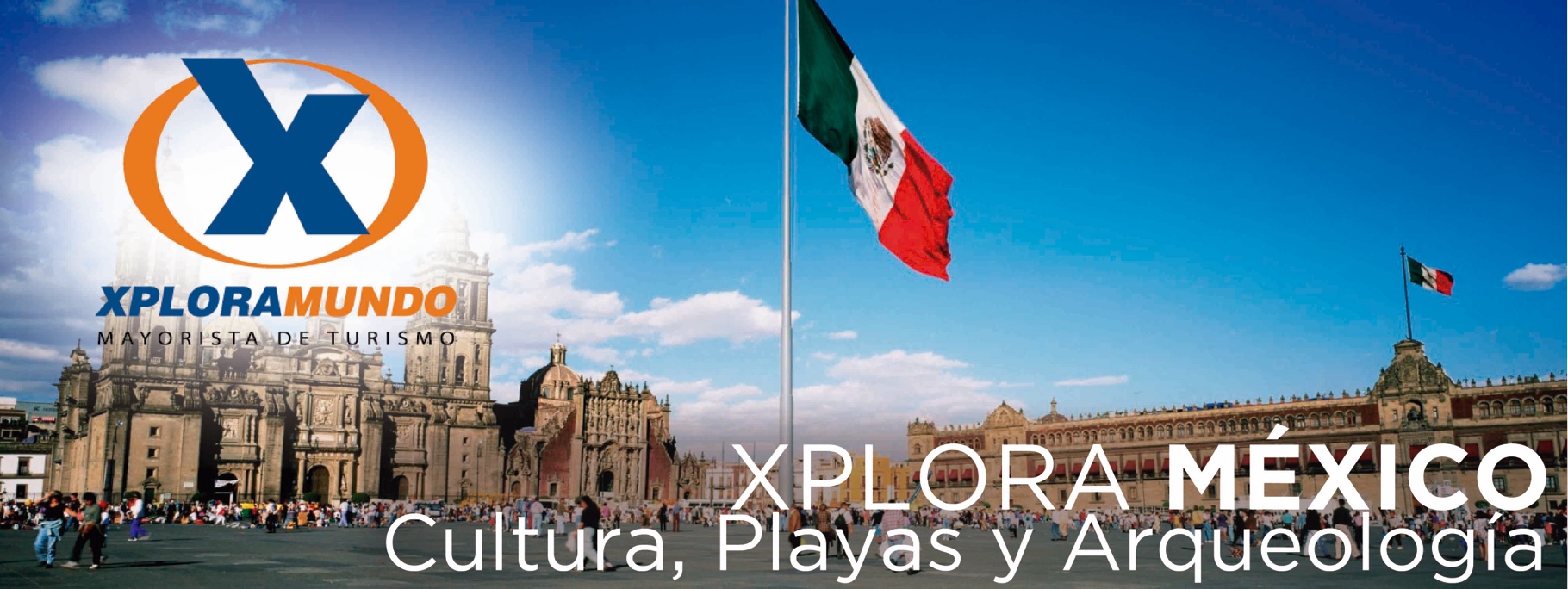 MÉXICO, MUSICA Y PLAYA CORTITO 201908 Días / 07 Noches(México, Cuernavaca, Taxco Grutas de Cacahuamilpa, Acapulco, Tequesquitengo, México)SALIDAS DIARIAS GARANTIZADAS DESDE UN PASAJERO PRECIOS POR PERSONA EN US$.**APLICA PARA PAGO EN EFECTIVO, CHEQUE O TRANSFERENCIA**CONSULTE NUESTRO SISTEMA DE PAGO CON TARJETA DE CREDITOLas fechas indicadas (*) serán operadas en hotel Krystal Beach Acapulco en mismo sistema All Inclusive y Hotel Royal Reforma en CDMX. con los mismos servicios, para el plan (A) únicamente.ITINERARIO: DÍA 1 MEXICO Recepción en aeropuerto y traslado a hotel seleccionado, resto de la tarde libre para actividades personales. Alojamiento. Cena incluida en hotel.DÍA 2 MEXICODesayuno, por la mañana, daremos inicio a nuestro tour de ciudad, donde admiraremos el Palacio Nacional, la Catedral Metropolitana, el Zócalo de la ciudad de México, el Palacio de Bellas Artes, el Palacio Postal , la zona de Polanco y Chapultepec, continuación hacia la monumental Plaza de Toros México, considerada la más grande del mundo, continuaremos nuestro recorrido hacia la Ciudad  Universitaria y sus majestuosos edificios decorados finamente por  Diego Rivera y Juan O ´Gorman, continuaremos hacia  Xochimilco (lugar de las flores)  donde gozaremos  a bordo de una de las famosas Trajineras, del lugar más colorido y pintoresco de México, acompañados por nuestro tradicional mariachi, disfrutaremos de un paseo inolvidable,  almuerzo mexicano, música y tequila y fiesta mexicana a bordo de una trajinera en el mismo Xochimilco, de regreso a hotel, visita al Museo de Cera de la Ciudad de Méxicocena y alojamiento.DÍA 3 MEXICO Desayuno, A hora convenida iniciaremos nuestro circuito hacia la majestuosa Basílica de Guadalupe  Emperatriz de América, visitando el cerro del Tepeyac, continuaremos  el recorrido a  las Pirámides de Teotihuacán donde recorreremos en la  ciudad de los dioses,  la pirámide  de la Luna y el Sol, la Ciudadela  y el impactante  templo de Quetzalcoatl, sin omitir el maravilloso museo, almuerzo  Buffet en  restaurante  de zona arqueológica,  regreso al hotel,  ypor la noche  tendremos espectáculo mexicano en la tradicional plaza Garibaldi cena incluida con un trago.DÍA 4 MEXICO-CUERNAVACA – GRUTAS DE CACAHUAMILPA -  TAXCODesayuno, a hora muy temprana, daremos inicio a nuestro recorrido hacia el estado de Morelos y Guerrero,  comenzando con la ciudad de  Cuernavaca (la ciudad de la eterna primavera), tour de ciudad y continuación hacia el poblado de Cacahuamilpa, donde ingresaremos a las famosas Grutas de Cacahuamilpa, consideradas las segundas más grandes del Mundo, continuación a Taxco de Alarcón, Almuerzo incluido en un restaurante del centro de Taxco,  y tour de ciudad incluyendo la visita de algunas platerías, el Templo de Santa Prisca y el Museo de la Plata, resto de la tarde libre para compras. Regreso a hotel para disfrutar de la piscina e instalaciones del hotel Alojamiento. Cena incluida en hotel.DÍA 5 TAXCO – ACAPULCO (ALL INCLUSIVE) Desayuno, A primera hora, tomaremos nuevamente nuestra transportación para dirigirnos al bello puerto de Acapulco, en camino, Visita de la MINA PREHISPANICA para disfrutar lo que la madre tierra nos ofrece, traslado a hotel en Acapulco y alojamiento. Resto de la tarde libre para actividades personales. para disfrutar del sistema (all inclusive) (Almuerzo y Cena incluidas en hotel) Por la noche nos daremos cita en el lobby de nuestro hotel para disfrutar del romanticismo que la ciudad nos ofrece y sobre todo la bella Quebrada de Acapulco donde disfrutaremos del espectáculo de los clavadistas en la tradicional Quebrada de Acapulco, al término, traslado a hotel asignadoDÍA 6 ACAPULCO (ALL INCLUSIVE)   Desayuno, A hora seleccionada nos reuniremos nuevamente en el lobby para tomar el traslado al muelle y disfrutar del Yate Aca Rey donde gozaremos de un maravilloso paseo por la bahía de Santa Lucia con música típica, baile y bebida ilimitada, al término de este, traslado a hotel, en camino disfrutaremos del glamour que la ciudad nos ofrece con sus diversos centros de diversión iluminados y llenos de vida nocturna. (Almuerzo y Cena incluidos en hotel)DÍA 7 ACAPULCO/MÉXICO Desayuno, a hora indicada, saldremos con rumbo a la ciudad de México, en camino almorzaremos en una hacienda de principios de siglo deleitándonos con un lugar paradisiaco y espectacular para tomar unas excelentes fotografías, continuación a ciudad de México y cena en hotel, alojamiento.DÍA 8 MÉXICO - CIUDAD DE ORIGEN Desayuno, a hora indicada dependiendo horario de nuestro vuelo, traslado a aeropuerto para tomar vuelo de regreso a ciudad de origen, y Fin de nuestro programa.NOTAS IMPORTANTES:Programa No Incluye Boleto Aéreo.Servicios no especificados en el plan y gastos de índole personal.Precios no aplican para fechas de congresos y/o eventos especiales.El orden de los servicios podrá ser variado acorde a criterio de Operador en México, con la finalidad de poder garantizar la optimización de los mismos y la completa seguridad de los pasajeros.Las habitaciones triples, en todos los hoteles contaran únicamente con dos camas dobles, por lo que  un  pasajero  deberá  forzosamente  compartir  cama,  en  ningún  caso  se  garantiza  cama adicional.De acuerdo al número de pasajeros en cada salida, la transportación podrá  ser en furgoneta o Autobús.Niños se consideran de 4 a 11 años de edad.SUPLEMENTO VUELO DE MADRUGADA $ 13.00 Usd, POR PASAJERO POR TRASLADO**Para nosotros es un placer servirle**PROGRAMA INCLUYEPROGRAMA INCLUYETRES (3) Noches de Alojamiento en Ciudad de México  Visita a Talleres de oxidiana, Telares y PulqueUNA (1) Noche de Alojamiento en la Ciudad de Taxco  Almuerzo Buffet en zona arqueológica DOS (2) Noches de Alojamiento en el Puerto de Acapulco Tour de ciudad en Cuernavaca y Taxco UNA (1) Noche de alojamiento en Ciudad de MéxicoAlmuerzo en TaxcoPensión Completa durante todo el recorrido. Desayunos, Almuerzos y Cenas Tour a Grutas de Cacahuamilpa con entrada y guía incluidosTraslado Aeropuerto –Hotel- Aeropuerto, en Ciudad de MéxicoTour en Yate Aca Rey con traslados al muelle incluidos y bebidas nacionales ilimitadasTour de Ciudad,Tour a la Quebrada de Acapulco para ver el show de clavadistasTour de Plaza de Toros, Ciudad Universitaria y Xochimilco Transportación México-Cuernavaca-Cacahuamilpa-Taxco-Acapulco-Tequesquitengo-MéxicoCena Show mexicano en Plaza Garibaldi (incluye un trago)(No se permite entrada a menores de 18 años)Almuerzo en Hacienda Vista Hermosa en el estado de MorelosFiesta mexicana en Xochimilco con Mariachi y TequilaGuía certificado durante todo el recorridoTour de Museo de Cera de la Ciudad de MéxicoRecuerdo mexicanoAlmuerzo mexicano en Xochimilco a bordo de una tradicional TrajineraImpuestos HotelerosTour completo a la Basílica de Guadalupe y Pirámides de TeotihuacánImpuestos Ecuatorianos: IVA, ISDHOTELESPLANSGLDBLTPLCHLMEXICO - Hotel Benidorm 4*S/Royal Reforma 4*S  TAXCO - Monte Taxco 5*                             ACAPULCO - Ritz Acapulco 4*SPLAN A13921036999642MEXICO - Emporio CDMX 5*                                TAXCO - Monte Taxco 5*                               ACAPULCO - Emporio Acapulco 5*PLAN B 159912971133642SALIDAS PROGRAMADAS GARANTIZADASSALIDAS PROGRAMADAS GARANTIZADASSALIDAS PROGRAMADAS GARANTIZADASENERO  09, 23*  FEBRERO 13, 27*                      MARZO 06, 27*ABRIL 03MAYO  08*, 22JUNIO  05*, 19            JULIO 03*, 10, 17*, 24       AGOSTO  07*, 14, 21*SEPTIEMBRE  04, 18*OCTUBRE 02, 16*, 30         NOVIEMBRE 06*, 20                 DICIEMBRE 04*